Ingenjörssektionen Flemingsberg 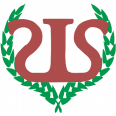 Till: Ingenjörssektionen Flemingsberg medlemmar Kallelse till sektionsmöte Torsdagen den 10 DecemberKl 17:17,  Zoom (Länk kommer senare)Härmed kallas du till sektionsmöte för Ingenjörssektionen  Flemingsberg. Under mötet kommer viktiga beslut fattas som rör  sektionens framtid.  Vi tar emot motioner och nomineringar tills onsdagen den 2 decembers om därefter skickas ut tillsammans med sammanställd dagordning med  eventuella svar från styrelsen.  §4.1.6 Medlem är solidariskt ansvarig för beslut fattade vid  sektionsmöte såvida denne ej anmält sig frånvarande, senast innan  sektionsmötets avslutande, eller reserverar sig.  Alla är självklart välkomna att sitta med och lyssna Mvh Sebastian Elf Ordförande IsF samt vice talmanIngenjörssektionen Flemingsberg